PRESSEMITTEILUNG 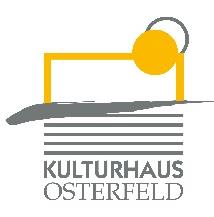 Sonntag, 23. Oktober 2022 um 20.00 UhrKulturhaus Osterfeld – Malersaal
Los Pistoleros GüerosLatin Music // Mexican Cumbia OrchestraVeranstaltung im Rahmen des Reuchlinjahres 2022Pistoleros sind Cumbia, Pistoleros sind Mariachi-Beats. Irgendwo zwischen Latin, Ska und Jazz lässt sich die Musik der zehnköpfigen Combo wohl am ehesten verorten. Dass das Ganze auch noch einen Hauch fränkische Polka beinhaltet, liegt daran, dass die Wahl-Bamberger alle entweder in Lateinamerika oder in unterfränkischen Gefilden beheimatet sind. Zu viel Fusion? Die Live-Performance gibt ihnen Recht! Mit feinster mexikanischer Cumbia, einer ausgefeilten Bühnenshow und purer „Pasión“ on stage überzeugen die Pistoleros Güeros auch die prüdesten Skeptiker. Nach Corona und zwei Jahren kreativer Schaffenspause in Mexico City und Franken geht das außergewöhnliche Brass-Orchester 2022 wieder auf Europa-Tour, um seine Vibrationen wieder von den Bühnen dieser Welt zu blasen.Um 14 Uhr findet im Haus der Jugend eine Jam-Session mit der Band statt.Stimmen"Los Pistoleros sind das allerfeinste musikalische Konzentrat aus Chilischoten-Brass, Tequila-Beats, Tortilla-Swing und canciones voller Sehnsucht!“ (Florian Weber, Radiomoderator bei BR Puls und Schlagzeuger der Band Sportfreunde Stiller) „Die Los Pistoleros bieten ausschließlich musica con salsa – Musik mit scharfer Soße. Eingängige Melodien erzeugen Sommerlaune.“ (Bärbel Schoen, Augsburger Allgemeine)VK: € 26,60 AK: € 29,70 o.E.Karten und Informationen gibt es im Kulturhaus Osterfeld (07231) 3182-15, dienstags bis freitags, 14.00 bis 18.00 Uhr, per Mail unter: karten@kulturhaus-osterfeld.de und an allen bekannten Vorverkaufsstellen oder unter www.kulturhaus-osterfeld.de.Pforzheim, den 16.10.2022i.A. Christine SamstagPresse und Sekretariat